　　　　2017４/９（日）国体選考春季競技会（申込人数3名以上の中学校を優先とし、チームを割り振りました）（　）以外については、メインスタンドでお願いします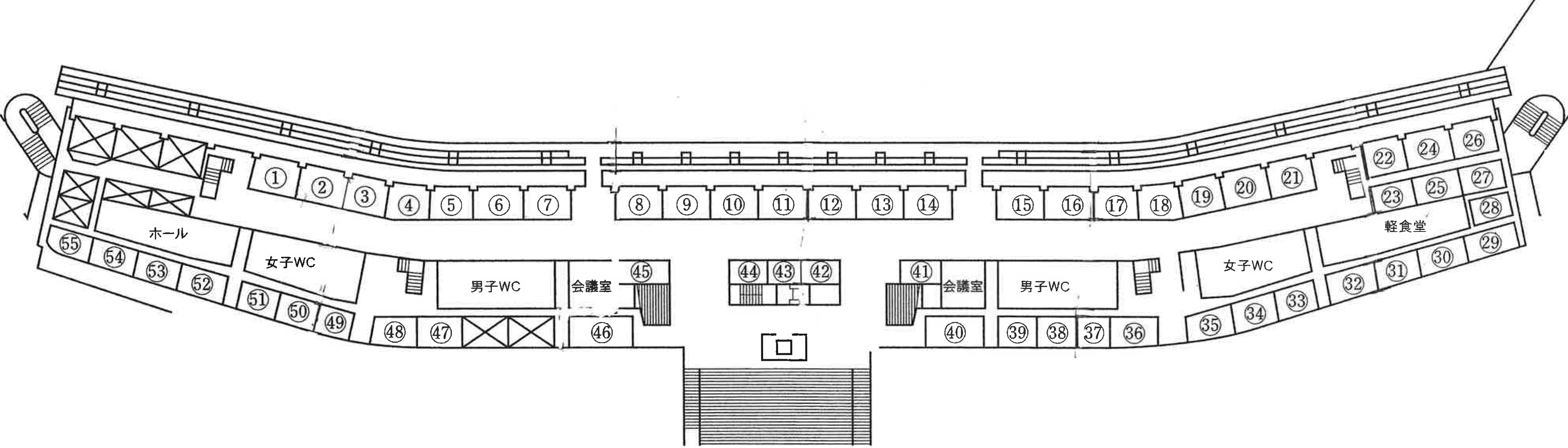 1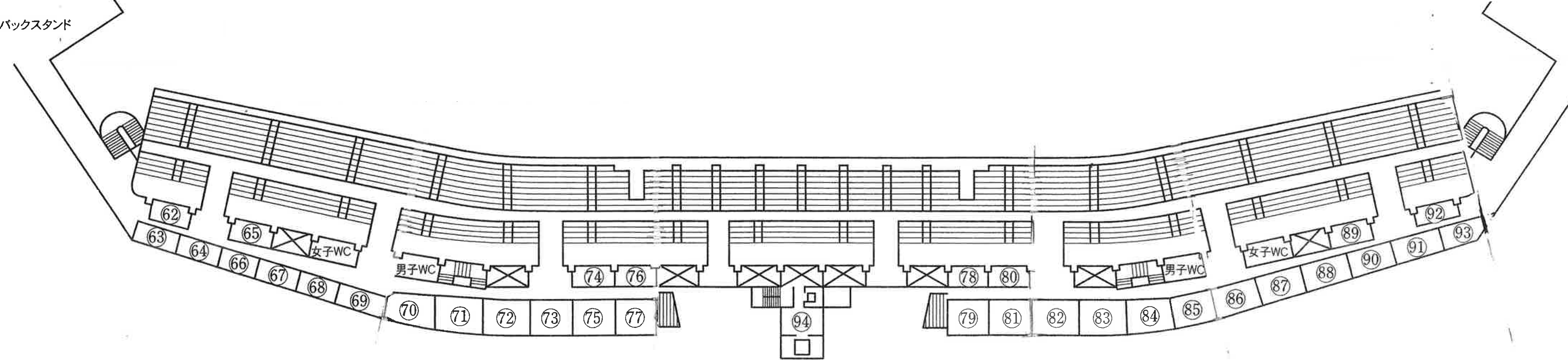 